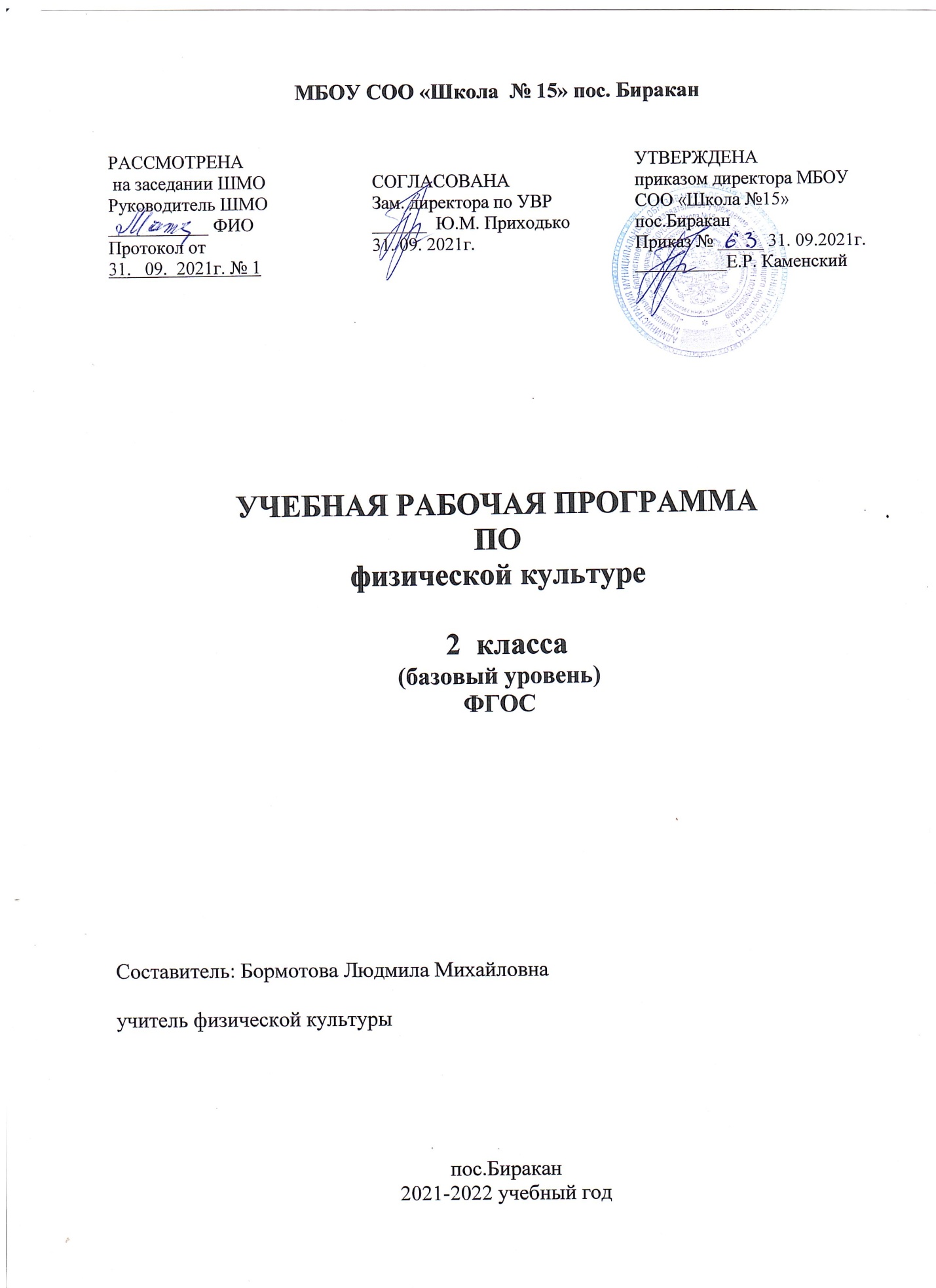 КПояснительная записка ФГОС 2 класс 68 часов           Рабочая программа по физической культуре для 2 класса составлена в соответствии ФГОС ООО (приказ Минобрнауки  России от 17.12.2010г. № 1897); с учетом Примерной основной образовательной программы начального общего образования, одобренной решением федерального учебно-методического объединения по общему образованию (протокол от 8 апреля 2015г. №1/15; в соответствии  с Примерной программой  по учебным предметам.          УМК учителя – Государственная программа  доктора педагогических наук  В.И. Лях *Комплексная программа физического воспитания учащихся 1-11 классов* , 2010г.          УМК обучающегося:          - Мой друг – физкультура. 1-4 классы, под редакцией В.И Лях – М. *Просвещение*, 2010г.          - Ура, физкультура! 2-4 классы, под редакцией Е.Н. Литвинов, Г.И. Погадаев – М. *Просвещение*, 2010г.          В соответствии с учебным планом на занятие физической культурой отводится 2 часа в неделю. Таким образом, Всего 68 часов  (34 недели).Планируемые предметные результаты освоения программы по физической культуре к концу 2 класса.           Ученики научатсяотбирать упражнения для комплексов утренней зарядки и физкультминуток и выполнять их в соответствии с изученными  правилами:организовывать и проводить подвижные игры и простейшие соревнования во время отдыха на открытом воздухе и в помещении, соблюдать правила взаимодействия с игроками;измерять показатели физического развития (рост и масса тела) и физической подготовленности (сила, быстрота, выносливость, равновесие, гибкость) с помощью тестовых упражнений; вести систематические наблюдения за динамикой показателей;выполнять упражнения по коррекции и профилактике нарушения зрения и осанки, упражнения на развитие физических качеств (силы, быстроты, выносливости, гибкости ,равновесия); оценивать величину нагрузки по частоте пульса.выполнять организующие строевые команды и приемы;выполнять акробатические упражнения (кувырки, стойки, перекаты);выполнять легкоатлетические упражнения (бег, прыжки, метания и броски мячей разного веса и объема;выполнять игровые действия и упражнения из подвижных игр разной функциональной направленности;целенаправленно отбирать фзические упражнения для индивидуальных занятий по развитию физических качеств.СОДЕРЖАНИЕ ПРОГРАММЫ          Содержание раздела *Знание о физической культуре*  отработано в соответствии с основными направлениями развития познавательной активности человека: знания о природе (медико-биологические основы деятельности); знания о человеке (психолого-педагогические основы деятельности); знания  об обществе (историко-социологические основы деятельности).           Раздел *Способы двигательной деятельности* содержит представления о структуре организации предметной деятельности, отражающейся в соответствующих способах организации, исполнения и контроля.           Содержание раздела *Физическое совершенствование* ориентировано на гармоничное физическое развитие школьников, их всестороннюю физическую подготовленность и укрепление здоровья. Данный раздел включает жизненно важные навыки и умения, подвижные игры и двигательные действия из видов спорта, а также общеразвивающие упражнения с различной функциональной направленностью.           Учащиеся должны знать:          - техника безопасности на уроках в зале и на спортплощадках:          - роль физических упражнений для физического развития:          - гигиенические правила и умение применять их:          - спортивная одежда, обувь на лето, осень, зиму:          - беседа: *Забота о здоровье*, *Закаливание*, об осанке, об утренней гигиенической зарядке, о гимнастике до            занятий, о физкультминутках, о режиме дня, о правильном дыхании, о летних и зимних играх на свежем воздухе, о                                    новом в физкультуре и спорте.           Гимнастика.- Строевые упражнения: построение в колонну по одному, построение в шеренгу, построение в круг, повороты направо, налево, размыкание приставным шагом, перестроение из одной колонны по два, по четыре, перестроение из одной шеренги в две, в три.- Акробатика: группировка, перекаты в группировке, кувырок вперед, стойка на лопатках, *мост* лежа на спине.- Лазание и перелазание: лазание по гимнастической стенке, по гимнастической скамейке.- Висы и упоры; сгибание и разгибание ног в висе; поднимание ног в висе до 90 градусов; вис на согнутых руках; подтягивание в висе; упоры на скамейке; сгибание и разгибание рук в упоре.- Равновесие: стойка на носках, на одной ноге, на полу и гимнастической скамейке; ходьба по гимнастической скамейке; перешагивание через набивные мячи, поворот на 90 градусов.- Гимнастические упражнения: ОРУ с предметами (мяч, г/палка, скакалка), без предмета.- Циклические упражнения: упражнения в ходьбе, в беге, на г/стенке, на г/скамейке.           Легкая атлетика.- Бег с изменением направления, в чередовании с ходьбой, с преодолением препятствий; бег 30 метров, челночный бег 3 по 10 метров, эстафеты, равномерный медленный бег до 3 минут; кросс по слабопересеченной местности до 500метров.- Прыжок в длину с места, с разбега, через препятствия, прыжки через скакалку, многоскоки.- Метание малого мяча с места на дальность; на заданное расстояние в горизонтальную и вертикальную цель (2 на 2м) с расстояния 3-4м).          Подвижные игры.- «К своим флажкам», «Два Мороза», «Пятнашки», «Кто быстрее», «Прыгающие воробышки», «Зайцы в огороде», «Лисы и куры», «Кто дальше бросит», «Метко в цель», «Мяч водящему», «Попади в обруч».           Спортивные игры.- Баскетбол: перемещения; стойка баскетболиста; прыжок вверх толкаясь двумя ногами; ведение мяча, бросок мяча, передача мяча.- Футбол:  удары по мячу ногой (внутренней и внешней частью стопы), ведение мяча, остановка мяча ногой, выполнение ударов на точность. Подвижные игры.- Самбо: специально-подготовительные упражнения Самбо. Приемы самостраховки: на спину перекатом, на бок перекатом, группировки. Подвижные игры, игры-задания. Тематическое планированиеКонтрольные упражнения(тесты) физической подготовленности учащихся 2 классаМатериально техническое обеспечение         Литература:1.  В.И. Лях  «Комплексная программа физического воспитания учащихся 1-11 классов» 2012г.2.  И.И. Должиков. Физическая культура: пособие для учителей – М: Айрис пресс, 2009г.3.  И.И. Должиков. Планирование содержания уроков физической культуры 1-11 классы// физическая культура в школе 2009г. № 4.4.  Учебник. В.И. Лях, А.А. Зданевич. Физическая культура 1-4 классы М. «Просвещение», 2009г.Настольная книга учителя физической культуры: методическое пособие. Б.И. Мишин.          Интернет-ресурсы:Фестиваль педагогических идей «Открытый урок» - Режим доступа: https://festival.1september.ru/articles/576894/Учительский портал – Режим доступа: https://www.uchportal.ru/load//102-1-0-13511К-уроку.ру – Режим доступа: https://www.k-yrok.ru/load/71-1-0-6958          Оборудование:Стенка гимнастическая (8 пролетов).Мячи: баскетбольные, волейбольные, малые для метания, н/мячи.Палки гимнастические,Скакалки, обручи, кегли, фишки.Стойки, планки для прыжков.Гимнастические маты, конь, козел, г/бревно, канат.Секундомер, рулетка, сетка волейбольная, аптечка.Физическая культура. Промежуточная аттестация. Практическая часть.2 класс. Мальчики.2 класс. Девочки.Результат в сумме: 18-14 баллов – оценка «5»          13 – 9 баллов – оценка «4»          8 - 4 баллов – оценка «3»          3 и меньше – оценка «2»КАЛЕНДАРНО-ТЕМАТИЧЕСКОЕ ПЛАНИРОВАНИЕ2 класс1 четверть№п/пНаименование разделовКоличество часов1Базовая часть682Легкая атлетика183Кроссовая подготовка74Гимнастика с элементами акробатики205Подвижные игры на основе баскетбола156Футбол47«Самбо»4№ФизкультураДевочкиДевочкиДевочкиМальчикиМальчикиМальчики№Физкультура5435431Наклон вперед из и.п. сидя+14 +10+3 +8+6+22Подъем туловища за 1 мин.2523203025213Челночный бег 3по10м9.710.411.29.19.710.44Прыжок в длину с места155125951601251105Подтягивание12734216Бег на выносливостьБез учета времениБез учета времениБез учета времениБез учета времениБез учета времениБез учета времени7Бег 30м6.36.97.46.06.67.18Прыжки через скакалку за 1 мин8070607060509Метание мяча на дальность1210815121010Отжимание864108511Подъем ног из виса532753КлассБаллБег 3 по 10 м (сек.)Прыжок в длину с места (см)Поднимание туловища за 30 сек. (раз)2 класс654328.8 с9.2 с9.6 с10.0 с10.4 с170 см155 см140 см130 см110 см18 раз16 раз13 раз11 раз8 разКлассБаллБег 3 по 10 м (сек.)Прыжок в длину с места (см)Поднимание туловища за 30 сек. (раз)2 класс654329.0 с9.3 с9.8 с10.2 с10.8 с160 см150 см135 см125 см105 см12 раз10 раз8 раз6 раз4 разРаздел программыТип урокаТема урокаТребования к уровню подготовки обучающихсяУУД личностные, познавательные, коммуникативные, регулятивныеДата123456Легкая атлетика (8 ч)Легкая атлетика (8 ч)Легкая атлетика (8 ч)Легкая атлетика (8 ч)Легкая атлетика (8 ч)Легкая атлетика (8 ч)Ходьба и бег (4 ч)1Вводный Разновидности ходьбы. Бег с ускорением 20 м. Игра «Пятнашки». Инструктаж по ОТ (л/а).Уметь: правильно выполнять основные движения при ходьбе и беге; бегать с максимальной скоростью (60 м)Л – активно включаться в общение, проявлять дисциплинированность, трудолюбие. П – подбор одежды и обуви. К – сотрудничать со сверстниками, оказывать поддержку друг другу. Р – вести дискуссию, правильно выражать свои мысли.2Комплексный Разновидности ходьбы. Бег с ускорением 30 м. Игра «Пятнашки» ОРУ. Челночный бег. Развитие скоростных и координационных способностей.Уметь: правильно выполнять основные движения при ходьбе и беге; бегать с максимальной скоростью (60 м)Л – проявлять качество быстроты и координации при выполнении беговых упражнений. П – основы знаний о работе органов дыхания и сердечно-сосудистой системы. К – осуществлять продуктивное взаимодействие между сверстниками и педагогами. Р – самостоятельно оценивать свои действия и содержательно обосновывать правильность результата.3Комплексный Разновидности ходьбы. Бег с ускорением 30 м. Игра «Пятнашки» ОРУ. Челночный бег. Развитие скоростных и координационных способностей.Уметь: правильно выполнять основные движения при ходьбе и беге; бегать с максимальной скоростью (30 м)Л – оценивать собственную учебную деятельность: свои достижения, самостоятельность. П – основы знаний о работе органов дыхания и ССС. К – эффективно сотрудничать со сверстниками, оказывать поддержку друг другу. Р – способность строить учебно-познавательную деятельность (цель, мотив, прогноз, средства, контроль).4УчетныйБег с ускорением 60 м. Игра «Пятнашки» ОРУ.  Развитие скоростных и координационных способностей. Прыжок в длину с места.Уметь: правильно выполнять основные движения при ходьбе и беге; бегать с максимальной скоростью (30 м)Л – управлять своими эмоциями в различных ситуациях, формировать потребности к ЗОЖ. П – основы знаний о работе органов дыхания и ССС.  К – осуществлять продуктивное взаимодействие между сверстниками и педагогами. Р – взаимно контролировать друг друга, уметь договариваться.Прыжки Метание мяча (4 ч)5Комплексный Прыжки с поворотом на 180.  Прыжок в длину с 3-5 шагов разбега. Эстафеты. Челночный бег. Развитие скоростных и координационных способностей. Уметь: правильно выполнять движения в прыжках; правильно приземляться.Л – проявлять трудолюбие и упорство в достижении поставленных целей. П – основы знаний о работе органов дыхания и ССС. К – осуществлять продуктивное взаимодействие между сверстниками и учителями. Р – самостоятельно оценивать свои правильность или действия и содержательно обосновывать ошибочность результата.6КомплексныйПрыжок в длину с 3-5 разбега. Развитие скоростных и координационных способностей. Метание малого мяча в горизонтальную цель (2х2) с расстояния 4-5 м.Уметь: правильно выполнять движения в прыжках; правильно приземляться.Л – оценивать собственную учебную деятельность: свои достижения, самостоятельность, инициативу, ответственность, причины неудач. П – уметь правильно выполнять основные движения в прыжках. К – потребность в общении с учителем, умение слушать и вступать в диалог. Р – взаимно контролировать друг друга, уметь договариваться.7КомплексныйПрыжок в длину с разбега 3-5 шагов.  Прыжок с высоты до 40 см. Развитие скоростных и координационных способностей. Метание малого мяча в горизонтальную цель (2х2) с расстояния 4-5 м.Уметь: метать из различных положений на дальность.Л – проявлять трудолюбие и упорство в достижении поставленных целей. П – основы знаний о работе органов дыхания и ССС. К – осуществлять продуктивное взаимодействие между сверстниками и учителями. Р – самостоятельно оценивать свои правильность или действия и содержательно обосновывать ошибочность результата.8КомплексныйМетание малого мяча в горизонтальную и вертикальную цель (2х2) с расстояния 4-5 м. ОРУ. Эстафеты. Развитие скоростно-силовых способностей.Уметь: метать из различных положений на дальность.Л – проявлять трудолюбие и упорство в достижении поставленных целей. П – уметь выполнять метание мяча в цель. К – осуществлять продуктивное взаимодействие между сверстниками и педагогами. Р – самостоятельно оценивать свои действия.Кроссовая подготовка (7 ч)Кроссовая подготовка (7 ч)Кроссовая подготовка (7 ч)Кроссовая подготовка (7 ч)Кроссовая подготовка (7 ч)Кроссовая подготовка (7 ч)Бег по пересеченной местности (7 ч)9КомплексныйРавномерный бег 3 мин. ОРУ. Чередование ходьбы и бега (50 бег, 100 ходьба). Развитие выносливости. Игра «Третий лишний»Уметь: бегать в равномерном темпе (до 4 мин) ; чередовать ходьбу с бегом.Л –эффективно сотрудничать со сверстниками, оказывать поддержку друг другу. П – знать правила подвижной игры, основы знаний о работе органов дыхания и ССС. К – эффективно сотрудничать со сверстниками, оказывать поддержку друг другу. Р – взаимно контролировать действия друг друга.10КомплексныйРавномерный бег 3 мин. ОРУ. Чередование ходьбы и бега (50 бег, 100 ходьба). Развитие выносливости. Игра «Третий лишний»Уметь: бегать в равномерном темпе (до 4 мин) ; чередовать ходьбу с бегом.Л – оценивать собственную учебную деятельность. П – основы знаний органов дыхания. К – осуществлять продуктивное взаимодействие между сверстниками и педагогами. Р – взаимно контролировать действия друг друга, уметь договариваться.11КомплексныйРавномерный бег 4 мин. ОРУ. Чередование ходьбы и бега (50 бег, 100 ходьба). Развитие выносливости. Игра «Третий лишний»Уметь: бегать в равномерном темпе (до 5 мин) ; чередовать ходьбу с бегом.Л – оказывать бескорыстную помощь своим сверстникам, находить с ними общие интересы. П – знать правила ходьбы и бега, предупреждение травматизма. К – потребность в общении с учителем. Р – выполнять совместную деятельность, распределять роли.12КомплексныйРавномерный бег 4 мин. ОРУ. Преодоление малых препятствий. Развитие выносливости. Игра «Пятнашки».Уметь: бегать в равномерном темпе (до5 мин) ; чередовать ходьбу с бегом.Л – управлять своими эмоциями в различных ситуациях. П – знать правила подвижной игры. К – осуществлять продуктивное взаимодействие между сверстниками и педагогами. Р - взаимно контролировать действия друг друга, уметь договариваться.13КомплексныйРавномерный бег 5 мин. ОРУ. Развитие выносливости. Игра «Пустое место».Уметь: бегать в равномерном темпе (до 6  мин) ; чередовать ходьбу с бегом.Л – управлять своими эмоциями. П – знать правила п/и, активно участвовать в игровой деятельности. К – осуществлять взаимодействие между сверстниками и педагогами. Р – вести дискуссию, правильно выражать свои мысли.14КомплексныйРавномерный бег 5 мин. ОРУ. Развитие выносливости. Игра «Пустое место».Уметь: бегать в равномерном темпе (до 6  мин) ; чередовать ходьбу с бегом.Л – проявлять положительные качества личности во время игровых ситуаций. П – знать правила п/игры. К – осуществлять взаимодействие друг с другом. Р – согласованные действия с поведением партнеров: контроль, коррекция.15КомплексныйРавномерный бег 6 мин. ОРУ. Развитие выносливости. Игра «Пустое место».Уметь: бегать в равномерном темпе (до 7  мин) ; чередовать ходьбу с бегом.Л – активно включаться в общение и взаимодействие со сверстниками. П – основы знаний о работе органов дыхания и ССС. К – потребность в общении. Р – самостоятельно оценивать свои действия.Акробатика. Строевые упражнения. Упражнения в равновесии (6 ч)16КомплексныйКувырок вперед, стойка на лопатках, согнув ноги. Из стойки на лопатках, согнув ноги, перекат вперед в упор присев. Развитие координационных способностей. Инструктаж по ОТ (гимнастика).Уметь: выполнять строевые команды; выполнять акробатические элементы раздельно и в комбинации.Л – основы гражданской идентичности личности в форме сознания «Я» как гражданин России. П – знать правила поведения и техника безопасности на уроках гимнастики.  К – потребность в общении с учителем, умение слушать и вступать в диалог. Р – согласованные действия с поведением партнеров.17КомплексныйКувырок вперед, стойка на лопатках, согнув ноги. Из стойки на лопатках, согнув ноги, перекат вперед в упор присев. Развитие координационных способностей.Уметь: выполнять строевые команды; выполнять акробатические элементы раздельно и в комбинации.Л – взаимодействовать со сверстниками на принципах уважения и доброжелательности, взаимопомощи и сопереживания. П – знать правила поведения т/б на уроках гимнастики. К – способность осуществлять коммуникативную деятельность, использование правил общения в конкретных заданиях и ситуациях. Р – контролировать учебные действия.18КомплексныйКувырок вперед, стойка на лопатках, согнув ноги. Из стойки на лопатках, согнув ноги, перекат вперед в упор присев.. ОРУ. Развитие координации.Уметь: выполнять строевые команды; выполнять акробатические элементы раздельно и в комбинации.См. УДД предыдущего урока.2 четверть2 четверть2 четверть2 четверть2 четверть2 четверть19КомплексныйКувырок вперед, стойка на лопатках согнув ноги, перекат вперед в упор присев. Кувырок в сторону. ОРУ. Развитие координации.Уметь: выполнять строевые команды; выполнять акробатические элементы раздельно и в комбинации.Л- оценивать игровые ситуации с точки зрения правил поведения и этики. П - знать правила поведения. К-потребность в общении с учителем и сверстниками, умение слушать и вступать в диалог. Р – контролировать учебные действия, аргументировать допущенные ошибки.20КомплексныйВыполнение комбинации из разученных элементов. Кувырок вперед, стойка на лопатках согнув ноги. Из стойки на лопатках согнув ноги, перекат вперед в упор присев.  ОРУ.Уметь: выполнять строевые команды; выполнять акробатические элементы раздельно и в комбинации.Л – волевая саморегуляция, контроль в форме сличения способа действия и его результата с заданным эталоном. П – правила поведения и т/б на уроках гимнастики. К – потребность в общении, слушать и вступать в диалог. Р – согласованно выполнять совместную деятельность в игровых ситуациях.21КомплексныйВыполнение комбинации из разученных элементов. Кувырок вперед, стойка на лопатках согнув ноги. Из стойки на лопатках согнув ноги, перекат вперед в упор присев. Развитие координации.Уметь: выполнять строевые команды; выполнять акробатические элементы раздельно и в комбинации.Л – анализировать и характеризовать эмоциональные состояния и чувства окружающих, строить свои взаимоотношения с их учетом. П – знать правила т/б. К – способность осуществлять коммуникативную деятельность, использование правил общения  в конкретных учебных заданиях и ситуациях. Р – согласованно выполнять совместную деятельность в игровых ситуациях.Висы (6ч)22КомплексныйВис стоя и лежа. В висе спиной к г/стенке поднимание согнутых и прямых ног. ОРУ с предметами. Игра «Змейка». Развитие силовых способностей. Уметь: выполнять висы и упоры.Л – взаимодействовать со сверстниками на принципах уважения, доброжелательности, взаимопомощи, сопереживания. П – основы знаний о работе органов дыхания и ЧСС. К – способность осуществлять коммуникативную деятельность.Р – согласованно выполнять совместную деятельность в игровых ситуациях.23КомплексныйВис стоя и лежа. В висе спиной к г/стенке поднимание согнутых и прямых ног. ОРУ с предметами. Игра «Змейка». Развитие силовых способностей.Уметь: выполнять висы и упоры, подтягивание в висе.Л – волевая саморегуляция, контроль в форме сличения способа действия и его результата с заданным эталоном. П – физическая нагрузка и ее влияние на ЧСС. К – осуществлять продуктивное взаимодействие между сверстниками и педагогами. Р – согласованно выполнять совместную деятельность в игровых ситуациях.24КомплексныйВис стоя и лежа. В висе спиной к г/стенке поднимание согнутых и прямых ног. ОРУ с предметами. Игра «Змейка». Развитие силовых способностей.Уметь: выполнять висы и упоры, подтягивание в висе.Л – анализировать и характеризовать эмоциональные состояния и чувства окружающих, строить свои взаимоотношения с их учетом. П – знать правила п/игры, активно участвовать в игровой деятельности. К – умение аргументировать необходимость выполнения двигательных действий. Р – контролировать учебные действия, аргументировать допущенные ошибки.25КомплексныйВис стоя и лежа. Вис на согнутых руках, подтягивание в висе. ОРУ с предметами. Игра «Слушай сигнал». Развитие силовых способностей.Уметь: выполнять висы и упоры, подтягивание в висе.Л – взаимодействовать со сверстниками на принципах уважения.  П – знать комплексы упражнений для укрепления мыщц туловища. К – умение аргументировать необходимость выполнения двигательных действий. Р – контролировать учебные действия, аргументировать допущенные ошибки.26Комплексный.Вис стоя и лежа. Вис на согнутых руках. Подтягивание в висе. ОРУ с предметами. Игра «Слушай сигнал». Развитие силовых способностей.Уметь: выполнять висы и упоры. Подтягивание в висе.См. УДД урока № 24.27КомплексныйВис стоя и лежа. Вис на согнутых руках. Подтягивание в висе.ОРУ с предметами. Игра «Змейка». Развитие силовых способностей.Уметь: выполнять висы и упоры, подтягиваться в висе и в висе лежа.См. УДД урока № 25.Опорный прыжок, лазание(6ч)28Комплексный.ОРУ в движении. Лазание по наклонной скамейке в упоре присев, в упоре стоя на коленях и лежа на животе. Игра «Иголочка и ниточка». Развитие координации.Уметь: лазать по г/скамейке, г/стенке, канату.Л – анализировать и характеризовать эмоциональные состояния и чувства окружающих, строить свои взаимоотношения с их учетом.П – знать упражнения на формирование правильной осанки.К – осуществлять продуктивное взаимодействие между сверстниками и педагогами. Р – контролировать учебные действия, аргументировать допущенные ошибки.29Комплексный.ОРУ в движении. Лазание по наклонной скамейке в упоре присев, в упоре стоя на коленях и лежа на животе. Игра «Иголочка и ниточка». Развитие координацииУметь: лазать по г/стенке, скамейке, канату.Л – способность к самооценке на основе критериев успешности деятельности учебной деятельности.П – составление комплекса утренней зарядки. К – осуществлять продуктивное взаимодействие между сверстниками и педагогами. Р – согласованно выполнять совместную деятельность в игровых ситуациях.30КомплексныйОРУ в движении. Лазание по г/стенке с попеременным перехватом рук, переползание через г/коня, лазание по канату. Игра «Кто приходил?». Развитие координации.Уметь: лазать по г/стенке, г/скамейке, через г/коня.См. УУД урок № 2831КомплексныйЛазание по канату. Лазание по н/скамейке. Перелезание через коня. Игра «Кто приходил?». Развитие координации.Уметь: лазать по г/стенке, скамейке, канату, перелезать через коня.См. УУД урок № 2932КомплексныйОРУ в движении. Лазание по канату. Лазание по наклонной скамейке. Перелезание через коня. Игра «Кто приходил?». Развитие координации.Уметь: лазать по г/стенке, канату, перелазать через коня.Л – способность к самооценке на основе критериев успешности учебной деятельности. П – анализировать результаты двигательной активности. К – умение аргументировать необходимость выполнения  двигательных действий. Р – контролировать учебные действия, аргументировать допущенные ошибки.3 четверть3 четверть3 четверть3 четверть3 четверть3 четверть33КомплексныйОРУ в движении. Прыжки через скакалку. П/игры «К своим флажкам», «Белые медведи».Иметь представление о работе органов дыхания. Выполнять прыжки через скакалку.Л – оказывать бескорыстную помощь своим сверстникам, находить с ними общий язык и общие интересы. П – знать правила п/игр. К – потребность в общении с учителем. Р – выполнять совместную деятельность, распределять роли.34Комплексный.ОРУ со скакалкой. П/игры «Гонка мячей по кругу», «Змейка», «Пятнашки». Развитие быстроты, ловкости, координации.Характеристика основных двигательных качеств.Л – управлять своими эмоциями в различных ситуациях. П – знать правила п/игр. К -  осуществлять продуктивное взаимодействие между сверстниками и педагогами. Р – взаимно контролировать действия друг друга, уметь договариваться.35КомплексныйОРУ с г/палками. Игра «Точно в мишень», «Кто быстрее», «Совушка».Развитие скоростно-силовых качеств.См. УУД урок № 34Подвижные игры на основе баскетбола (15ч)Подвижные игры на основе баскетбола (15ч)Подвижные игры на основе баскетбола (15ч)Подвижные игры на основе баскетбола (15ч)Подвижные игры на основе баскетбола (15ч)Подвижные игры на основе баскетбола (15ч)36КомплексныйИнструктаж по т/б на спортиграх. Бросок и ловля мяча на месте. Ведение мяча на месте.Развитие быстроты и ловкости во время подвижных игр.Л – формирование социальной роли ученика и положительного отношения к учению. П – анализ своей деятельности; сравнение; классификация; действия постановки и решения проблемы. К – осуществлять продуктивное взаимодействие между сверстниками и педагогами. Р – согласованно выполнять совместную деятельность в игровых ситуациях.37КомплексныйЛовля мяча на месте и в движении. Ведение мяча на месте, по прямой и по дуге.Осваивать универсальные умения в самостоятельной организации и проведении спортивных и подвижных игр.Л – способность к самооценке на основе критериев успешности учебной деятельности. П – анализ своей деятельности: сравнение, классификация, действия постановки и решения проблемы. К – потребность в общении с учителем, умение слушать и вступать в диалог. Р – согласованно выполнять совместную деятельность.38Комплексный.Ловля и передача мяча в движении. Ведение мяча с изменением скорости. Игра «Попади в обруч». Развитие координации.Соблюдать дисциплину и правила т/б во время игр.Л – формирование социальной роли и положительного отношения ученика к учебе. П – анализ деятельности. К – потребность в общении и вступать в диалог. Р – контролировать учебные действия, аргументировать допущенные ошибки.39КомплексныйЛовля и передача мяча в движении. Ведение мяча правой и левой рукой в движении. Игра «Передал – садись». Развитие координации.Уметь: владеть мячом (держать, передавать на расстоянии, ловля, ведение, броски) в процессе подвижных игр.См. УУД урок № 3740КомплексныйЛовля и передача мяча в движении. Ведение мяча на месте. Броски в цель (кольцо, щит). ОРУ. Игра («Передал – садись»). Развитие координации.Уметь: владеть мячом в процессе подвижных игр.См. УУД урок № 3641КомплексныйЛовля и передача мяча в движении. Ведение мяча на месте. Броски в цель (кольцо, щит). ОРУ. Игра «Мяч среднему». Развитие координации.Уметь: владеть мячом (держать, передавать на расстоянии, ловля, ведение, броски) в процессе подвижных игр.См. УУД урок № 3642КомплексныйЛовля и передача мяча в движении. Ведение мяча на месте. Броски в цель (кольцо, щит). ОРУ П/игра «Мяч среднему») Развитие координации.Уметь: владеть мячом (держать, передавать на расстояние, ловля, ведение, броски) в процессе п/игр.См. УУД урок № 3643КомплексныйЛовля и передача мяча на месте. Ведение мяча на месте правой и левой рукой. ОРУ. П/игра «Мяч соседу»). Развитие координации.Уметь: владеть мячом (держать, передавать на расстояние, ловля, ведение, броски) в процессе п/игр.Л – формирование социальной роли ученика и положительного отношения к учебе. П – анализ своей деятельностиК – потребность в общении, слушать и вступать в диалог. Р – контролировать учебные действия, аргументироватьдопущенные ошибки.44КомплексныйЛовля и передача мяча на месте. Ведение мяча на месте правой и левой рукой. ОРУ. П/игра «Передача мяча в колоннах». Развитие координации.Уметь: владеть мячом (держать, передавать на расстояние, ловля, ведение, броски») в процессе п/игр.См. УУД урок №43Футбол (4 часа)45КомплексныйОбучение ведению мяча внутренней и внешней частью подъема ноги по прямой линии. Развитие координации.Уметь технически правильно выполнять ведение мяча ногами. Соблюдать правила поведения и предупреждения травматизма.Л – понимают значение физического развития и принимают его, имеют желание учиться. П – используют общие приемы решения поставленных задач. К – договариваются и приходят к общему решению в совместной деятельности. Р – принимают и сохраняют учебную задачу, принимают инструкцию педагога и следуют ей.46КомплексныйВедение мяча внутренней частью подъема ноги по дуге с остановками по сигналу. Развитие скоростных и координационных способностей.Уметь выполнять ведение мяча ногами по дуге различными способами, распределять роли игроков в команде.Л – проявляют дисциплину, трудолюбие и упорство в достижении цели. П – самостоятельно выделяют, формулируют цели и способы их осуществления. К – договариваются и приходят к общему решении в совместной деятельности. Р – принимают и сохраняют учебную задачу при выполнении упражнений.47Комплексный.Ведение мяча между стойками с обводкой стоек. ОРУ. П/игра «Слалом с мячом». Развитие скоростных и координационных способностей.Уметь организовывать и проводить игру с элементами футбола, соблюдать правила взаимодействия с партнерами.См. УУД урок №4648КомплексныйПрием и передача мяча ногами в паре на месте и в продвижении. ОРУ. Развитие скоростных и координационных способностей.Л – проявляют положительные качества личности и управляют своими эмоциями. П – самостоятельно выделяют и формулируют познавательные цели. К – задают вопросы, контролируют действия партнера, договариваются и приходят к общему решению. Р – формулируют учебные задачи вместе с учителем.4 четверть4 четверть4 четверть4 четверть4 четверть4 четвертьСамбо (4 часа)49КомплексныйТехника безопасности. Специально – подготовительные упражнения «Самбо». Приемы самостраховки: на спину перекатом.Развивать скоростные качества, ловкость и внимание.Л – проявляют положительные качества личности и управляют своими эмоциями в различных нестандартных ситуациях. П – ставят и формулируют проблемы, ориентируются в разнообразии способов решения задач. К – задают вопросы, контролируют действия партнера, договариваются о распределении функций и ролей в совместной деятельности. Р – выполняют действия в соответствии с поставленной задачей и условиями ее реализации.50КомплексныйПриемы самостраховки: на спину перекатом. Удержание. Развитие координации.Учить правильно выполнять падение на бок через партнера.См. УУД урок № 4951Комбинирован-ныйСпециально-подготовительные упражнения «Самбо». Приемы самостраховки: На спину перекатом. Развитие координации.Развивать координацию при падении.Л – проявляют дисциплинированность, трудолюбие и упорство в достижении поставленных целей. П – самостоятельно выделяют и формулируют цели и способы их осуществления. К – договариваются и приходят к общему решению в совместной деятельности. Р – принимают и сохраняют учебную задачу при выполнении упражнений и участии игре.52Комбинирован-ныйУпражнения для тактики: п/игры, игры-задания. Развитие координационных способностей.Учить выполнять силовые упражнения с заданной дозировкой нагрузки.Л – проявляют положительные качества личности управляют своими эмоциями. П – самостоятельно выделяют и формулируют познавательные цели. К – задают вопросы, контролируют действия партнера, договариваются и приходят к общему решению в совместной деятельности. Р – вносят необходимые коррективы в действие после его завершения на основе его оценки и учета характера сделанных ошибок.Баскетбол (6ч.)53КомплексныйЛовля и передача мяча в движении. Ведение правой и левой рукой при передвижении шагом и бегом. П/игра «Гонка мячей по кругу». Развитие координационных способностей.Уметь: владеть мячом (держать, передавать на расстояние, ловля, ведение, броски) в процессе подвижных игр.Л – формирование социальной роли ученика. Формирование положительного отношения к учению. П – анализ своей деятельности: сравнение, классификация действия постановки и решения проблемы. К – осуществлять продуктивное взаимодействие между сверстниками и педагогами. Р – согласованно выполнять совместную деятельность в игровых ситуациях.54КомплексныйЛовля и передача мяча в движении. Ведение правой и левой рукой в движении шагом и бегом. Игра «Гонка мячей по кругу». Развитие координации.Уметь: владеть мячом (держать, передавать на расстояние, ловля, ведение, броски) в процессе подвижных игр.Л – способность к самооценке на основе критериев успешности учебной деятельности. П – анализ своей деятельности: сравнение, классификация, действие постановки и решения проблемы. К – осуществлять продуктивное взаимодействие между сверстниками и педагогами. Р – согласованно выполнять совместную деятельность в игровых ситуациях.55КомплексныйВедение мяча по прямой шагом и бегом. ОФП. П/игра «Передай другому».Осваивать универсальные умения, ловкость во время подвижных игр.См. УУД урок № 5456Зачетный.Броски в цель (в кольцо, щит, обруч). Ведение мяча по прямой на результат. Эстафеты с мячом.Осваивать двигательные действия, составляющие содержание подвижных игр.Л – анализировать и характеризовать эмоциональные состояния и чувства окружающих, строить свои взаимоотношения с их учетом. Далее см. УУД урок № 5557КомплексныйВедение мяча в парах. ОРУ. Развитие выносливости. Игра «У кого мяче меньше?».Взаимодействовать в парах и группах при выполнении технических действий из подвижных и спортивных игр.Л – формирование социальной роли ученика. Формирование положительного отношения к учению. П – стремление выполнять социально значимую и социально оцениваемую деятельность, быть полезным обществу. К – осуществлять продуктивное взаимодействие между сверстниками и педагогами. Р – контролировать учебные действия, аргументировать допущенные ошибки.58Урок-играБроски в цель (кольцо, щит, обруч). Игры по выбору. Эстафета с мячом.Управлять эмоциями в процессе учебной и игровой деятельности.Л – достижение личностно значимых результатов в физическом совершенстве. П – анализ своей деятельности: сравнение, классификация, действие постановки и решения проблемы. К – потребность в общение с учителем. Умение слушать и вступать в диалог. Р – контролировать учебные действия, аргументировать допущенные ошибки.Легкая атлетика 10 час.59Урок-играТ/безопасности. Ходьба и бег с изменением темпа. Бег из разных и.п. Бег с ускорением 30м. ОРУ. Развитие выносливости. Игра «Рыбаки и рыбки». Уметь: бегать  переменным темпом; чередовать ходьбу с бегом. Формировать потребности к ЗОЖ.Л – формирование социальной роли ученика и положительного отношения к учебе. П – контролировать режимы физической нагрузки на организм. К – потребность в общении с учителем, уметь слушать и вступать в диалог. Р – контролировать учебные действия, аргументировать допущенные ошибки.60КомплексныйЧелночный бег 3 по 10м. Бег в равномерном темпе 3 мин. Развитие выносливости. Игра «День и ночь».Уметь: бегать в равномерном темпе, чередовать ходьбу с бегом. Знать правила и технику челночного бега.Л – достижение личностно значимых результатов в физическом совершенстве. Уметь взаимодействовать в команде при проведении подвижных игр. К – осуществлять продуктивное взаимодействие между сверстниками и педагогами. Р – контролировать учебные действия, аргументировать допущенные ошибки.61КонтрольныйЧелночный бег 3 по 10м (контроль). Равномерный бег до 4 ОРУ. Развитие выносливости. Игра «Команда быстроногих»Уметь: бегать в равномерном темпе, чередовать ходьбу с бегом. Знать различия  в изменении темпа при ходьбе и беге, длины шагов и бега и где их можно применять.Л – волевая саморегуляция, способность к мобилизации сил и энергии. П – понятие «короткая дистанция». Поиск и выделение необходимой информации. К – осуществлять продуктивное взаимодействие между сверстниками и педагогами. Р – контролировать учебные действия, аргументировать допущенные ошибки.62КонтрольныйПрыжок в длину с места (контроль). Бег с э/палочкой. П/игра «С кочки на кочку».Уметь выполнять прыжок в длину с места, равномерный бег с изменяющимся интервалом в чередовании с ходьбой.Л – умение использовать ценности физической культуры для удовлетворения индивидуальных потребностей. П – уметь взаимодействовать в команде при проведении эстафет с элементами легкой атлетики. К – осуществлять продуктивное взаимодействие между сверстниками и педагогами. Р – контролировать учебные действия, аргументировать допущенные ошибки.63КонтрольныйПодтягивание (контроль). Бег 30 и 60м. ОРУ. Развитие скоростных и координационных способностей. Игра «Метко в цель».Уметь правильно выполнять основные движения при ходьбе и беге; бегать с максимальной скоростью (60м). Выполнять высокий старт.Л – достижение личностно значимых результатов в физическом совершенстве. П – выделение и формулирование учебной цели. К – потребность в общении с учителем. Умение слушать и вступать в диалог.  Р - согласованно выполнять совместную деятельность в игровых ситуациях.64КомплексныйОРУ. Бег 30м. Метание теннисного мяча на дальность. Развитие координационных и скоростных способностей. П/игра «Кто дальше бросит».Уметь правильно выполнять основные движения при ходьбе и беге; бегать с максимальной скоростью (30м).Л – волевая саморегуляция, способность к мобилизации сил и энергии. П – стремление выполнять социально значимую деятельность, быть полезным обществу. К – осуществлять продуктивное взаимодействие между сверстниками и педагогами. Р – согласованно выполнять совместную деятельность в игровых ситуациях.Прыжки, метания(4ч.)65Комплексный.ОРУ. Прыжок с места. Челночный бег. Эстафеты. П/игра «К своим флажкам». Развитие скоростных и координационных способностей.Уметь правильно выполнять основные движения при ходьбе и беге; бегать с максимальной скоростью (60м).См. УУД урок № 6466КомплексныйОРУ. Прыжок в длину с 3-5 шагов разбега. Эстафеты.  П/игра «Удочка». Развитие скорости и координации.Уметь правильно выполнять движения в прыжках; правильно приземляться.См. УУД урок № 6467КомплексныйМетание малого мяча в горизонтальную цель(2x2м) с расстояния 4 - 5 метров. ОРУ. Эстафеты. Развитие скоростных и координационных способностей.Уметь правильно выполнять движения  при метании.Л – формирование социальной роли и положительного отношения к учению. П - уметь взаимодействовать  в команде при проведении эстафет. К – осуществлять продуктивное взаимодействие между сверстниками и педагогами. Р – согласованно выполнять совместную деятельность в игровых ситуациях.68Зачетный.Бег до 4 мин.  Метание малого мяча на дальность (на результат). Эстафеты. Развитие скоростно-силовых способностей.Уметь правильно выполнять движения в метании. Подбирать комплекс упражнений УГГ и самостоятельных занятий.Л – проявлять трудолюбие и упорство в достижении поставленных целей. П – уметь выполнять равномерный бег с изменяющимся интервалом в чередовании с ходьбой. К – осуществлять продуктивное взаимодействие между сверстниками и педагогами. Р – самостоятельно оценивать свои действия и содержательно обосновывать правильность или ошибочность результата.Итого:  68 часов.Итого:  68 часов.Итого:  68 часов.Итого:  68 часов.Итого:  68 часов.Итого:  68 часов.